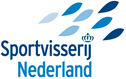 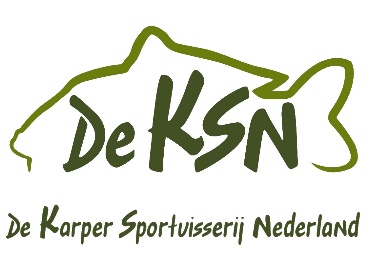 ALGEMENE VOORWAARDENNATIONALE TOPCOMPETITIE KARPERVISSEN 2017(de TC Karper 2017)	Algemeen: De Karper Sportvisserij Nederland (De KSN) organiseert in samenwerking met Sportvisserij Nederland ten behoeve van de leden van Nederlandse hengelsportverenigingen aangesloten bij een Nederlandse hengelsportfederatie, een topcompetitie in de categorie:  Zoetwatervissen Karper, de TC Karper 2017. Sportvisserij Nederland verzorgt de Nederlandse afvaardiging naar internationale kampioenschappen / wedstrijden en - indien in Nederland gehouden- de organisatie van deze internationale kampioenschappen / wedstrijden.Inschrijving staat open voor personen die de Nederlandse nationaliteit bezitten en/of Nederlands ingezetene zijn. Uitsluitend degenen die de Nederlandse nationaliteit bezitten, kunnen worden afgevaardigd naar internationale kampioenschappen / wedstrijden. Om te kunnen deelnemen dient men minimaal 18 jaar te zijn op 31 december voorafgaande aan het jaar van de TC Karper 2017.De deelnemers dienen zich aan het wedstrijdreglement en de algemene voorwaarden voor de TC Karper 2017 te houden. Aan de deelnemers worden door De KSN minimaal drie weken voor de wedstrijd de benodigde informatie over de betreffende wedstrijd(en) zoals datum, tijden, locatie, plaats van samenkomst en eventuele aanvullende regelgeving) per e-mail verzonden en op www.deksn.nl gepubliceerd.Er zullen maximaal 33 koppels (2 deelnemers per koppel) ingeschreven worden. De loting van de sector en steknummer geschiedt drie uur voorafgaand aan de start van de wedstrijd door de wedstrijdleider op de in het wedstrijdreglement omschrijven wijze.Een eventuele afmelding van deelnemers moet minimaal een week voor de wedstrijddag aan de wedstrijdleider worden doorgegeven. Ook als later blijkt dat men niet kan deelnemen door onvoorziene omstandigheden, dient men zich af te melden bij wedstrijdleider. Inschrijving : Nieuwe deelnemers dienen zich in te schrijven via de webshop van www.deksn.nl. Plaatsing voor deelname geschiedt op basis van binnenkomst van betaling van het verschuldigde inschrijfgeld. Als het maximaal aantal deelnemende koppels is bereikt sluit de inschrijving direct.Bij inschrijving dienen van een koppel de volgende gegevens per deelnemer te worden vermeld: naam, voornaam, geboortedatum, adres, postcode, woonplaats, telefoonnummer mobiel (+evt thuis/werk), e-mail adres, IBANnummer en het nummer van de VISPAS. Tevens moet van ieder teamlid een recente pasfoto worden verstrekt.De hoogte van de inschrijfgelden voor deelname worden door De KSN vastgesteld. Het inschrijfgeld moet op een door De KSN aangegeven wijze worden voldaan.Deelnemers, die om welke reden dan ook zich terugtrekken of op de wedstrijddag niet verschijnen, krijgen geen restitutie van het inschrijfgeld.	Wedstrijdleiding, controleurs en jury :De KSN benoemt voor iedere wedstrijd een wedstrijdleider, welke eindverantwoordelijk is voor het goede verloop van de totale organisatie.De KSN stelt naast de wedstrijdleider, een aantal controleurs aan. Hun taak is bij te dragen aan de organisatie van de wedstrijd en toe te zien op de naleving van de wedstrijdreglementen en algemene voorwaarden door de deelnemers. Wedstrijdleider en controleurs dienen de leeftijd van 18 jaar te hebben bereikt en zij moeten hun taak geheel zelfstandig en zonder hulp van derden kunnen uitvoeren.Wanneer noodzakelijk wordt door de wedstrijdleider een jury benoemd. De jury bestaat uit drie personen, te weten de wedstrijdleider en twee controleurs. De jury heeft tot taak te beslissen in geschillen en een uitspraak te doen in het ingestelde beroep van deelnemers tegen aan hen tijdens de wedstrijd uitgereikte gele kaarten en sancties. Controleurs die zijn betrokken in een geschil kunnen geen deel uitmaken van de jury.	Sancties en mogelijkheden tot beroep :Klachten tijdens de wedstrijd dienen in eerste instantie te worden opgelost in onderling overleg tussen de deelnemers en de controleurs. Indien partijen niet tot overeenstemming komen, wordt een jury benoemd en neemt de jury een bindende beslissing.Overtredingen van het wedstrijdreglement en de algemene voorwaarden of andere misdragingen van deelnemers kunnen na aanzegging door de controleur en na overleg met de wedstrijdleider worden bestraft met het uitreiken van een gele kaart.	Tot één uur na het laatste wedstrijdsignaal kunnen deelnemers tegen een toegekende gele kaart in beroep gaan bij de wedstrijdleider en zal het beroep binnen een uur na indiening in behandeling worden genomen.	Bij geschillen of beroep beslist de jury bij meerderheid van stemmen na hoor en wederhoor van de partijen. Hiervan wordt door de jury binnen 48 uur na afloop van de wedstrijd aan het bestuur van De KSN schriftelijk verslag gedaan.	Tegen de uitspraak van de jury bestaat geen hogere beroepsmogelijkheid. In uitzonderlijke gevallen, uitsluitend ter beoordeling van het bestuur van De KSN, kan door het bestuur van De KSN binnen twee weken een bijstelling van de strafmaat plaatsvinden, welke dan per e-mail en indien noodzakelijk schriftelijk naar betrokkene(n) wordt gecommuniceerd.De uitslag van de wedstrijd wordt tijdens de prijsuitreiking naar de deelnemers gecommuniceerd. De KSN publiceert de uitslag van de wedstrijd, alsmede de (tussen-)stand van de TC Karper 2017, binnen twee werkdagen na de afloop van de wedstrijd op www.deksn.nl .Protesten omtrent de uitslag dienen binnen drie werkdagen na publicatie door De KSN hetzij per e-mail hetzij schriftelijk te worden ingediend bij het De KSN. Buiten deze termijn ingediende protesten vervallen. Tijdig ingediende protesten worden behandeld door het bestuur van De KSN. Het besluit van De KSN wordt betrokkene(n) binnen 48 uur per e-mail en indien noodzakelijk schriftelijk medegedeeld. Hiertegen staat geen beroep open. Een week na publicatie van de uitslag wordt de uitslag officieel.Iedere poging tot bedrog of misleiding, ook als deze eerst achteraf mocht blijken, evenals elk onsportief of aanstootgevend verbaal of non-verbaal gedrag van de zijde van de deelnemer(s) tijdens de gehele wedstrijdduur, kan tot diskwalificatie van het betreffende koppel door de wedstrijdleiding leiden.Bij diskwalificatie vindt geen restitutie van inschrijfgelden plaats. Het betreffende koppel is tevens gehouden eventuele in verband met een door hen wegens bedrog, misleiding, onsportief of aanstootgevend gedrag ontstane schade aan de zijde van De KSN te vergoeden. Ieder geval van onrechtmatigheid dient door de wedstrijdleiding ter kennis van het bestuur van De KSN te worden gebracht.	Overig : Mindervaliden mogen, indien hun handicap dat toelaat meedoen aan de TC Karper, maar mogen op geen enkele manier voor, tijdens of na de wedstrijd worden geassisteerd door derden.Onkosten van deelnemers aan een wedstrijd van de TC Karper worden door De KSN niet vergoed.De KSN, Sportvisserij Nederland en de eventueel betrokken federaties / verenigingen aanvaarden geen aansprakelijkheid voor ongevallen of letsel (van welke aard ook) dan wel voor schade aan eigendommen van derden door diefstal, verlies, beschadiging of op enige andere wijze, van één ieder direct of indirect betrokken bij de wedstrijden van de TC Karper.De KSN aanvaardt geen aansprakelijkheid voor (financiële) consequenties voortvloeiende uit het wegens omstandigheden verschuiven of vervallen van wedstrijden. De KSN aanvaardt geen aansprakelijkheid voor de (financiële) consequenties voortvloeiende uit het uitbrengen van de uitslag.	Internationale afvaardiging :Sportvisserij Nederland bepaalt of, waar, wanneer en door wie aan officiële internationale kampioenschappen en andere buitenlandse wedstrijden zal worden deelgenomen; dan wel of, waar, wanneer en door wie tegen buitenlandse ploegen hier te lande zal worden gevist.De eerste prijswinnaar in de einduitslag van de TC Karper zal door Sportvisserij Nederland worden afgevaardigd naar het WK Karper 2018, georganiseerd door de FIPS-ed.  De tweede prijswinnaars vormen het reservekoppel. Indien één van deze koppels verhinderd is, zal de derde prijswinnaar het reservekoppel vormen. Een teamlid of een koppel kan altijd worden vervangen door de bondscoach en/of Sportvisserij Nederland.Door Sportvisserij Nederland kunnen aan de af te vaardigen deelnemers voorwaarden worden gesteld ten aanzien van het beschikbaar hebben en gebruiken van hengelmateriaal, één en ander met inachtneming van de te zake geldende afzonderlijke reglementen en voorschriften. Deelnemers aan internationale kampioenschappen dienen in het jaar waarin deze internationale kampioenschappen worden gehouden mee te doen aan de TC Karper. De af te vaardigen deelnemers zijn verplicht op aanwijzing van Sportvisserij Nederland tot het geven van publiciteit en het maken van reclame voor Sportvisserij Nederland en de sponsors van Sportvisserij Nederland met betrekking tot door of namens Sportvisserij Nederland georganiseerde wedstrijden dan wel wedstrijden waarvoor Sportvisserij Nederland de deelnemers afvaardigt (o.a. middels ter beschikking gestelde kleding, hengelfoedralen, leefnettassen, stickers op viskisten, fotosessies e.d.).Indien door de af te vaardigen deelnemer niet of gedeeltelijk aan het gestelde in de bovenstaande artikelen wordt voldaan, kan Sportvisserij Nederland betrokkene van (verdere) deelname aan de wedstrijd en de nog te houden wedstrijden uitsluiten.Reis-, verblijf-, materiaal- en aaskosten van af te vaardigen deelnemers aan internationale wedstrijden zullen deels voor rekening van de deelnemers zijn. 